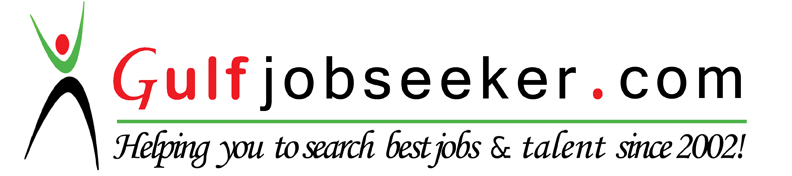 Contact HR Consultant for CV No:334371 E-mail: response@gulfjobseekers.comWebsite: http://www.gulfjobseeker.com/employer/cvdatabasepaid.php Personal Profile	An enthusiastic, ambitious professional with effective communication and interpersonal skills, self-motivated with excellent record of time management. Excellent administrative knowledge further more, understanding of the importance of technology in applied fields. Ability to interact with a variety of people at all levels in a friendly and professional manner. PROFESSIONAL EXPOSURE	Designation		: Senior Software Engineer  Duration		: 4.8 Years’ ExperienceWORK EXPERIENCE	AZINOVA Technologies, Techno Park, Trivandrum, India (January 2016 – September 2016)Designation	  : Senior Software Engineer cum Team LeaderProject Name	  : BalloshiExperiences in : iPhone Application DevelopmentClient		  : DubaiDuration	  : 8 MonthsProject Description	  : Balloshi is like a kijiji application,Application in two languages one Arabic and English we can post the Ads for selling or buying the products. We can also chat and do the payment with owners of the ads. Payment is doing by Pay Tab SDK.XMINDS Solutions, Techno Park, Trivandrum, India (April 2014 – January 2016)Designation	 : Software Engineer cum Team LeaderProject Name	 : Easy Home Fix (5 Months); Agri – Solutions (2 Months) & KENKO (3 Months)Experiences in : iPhone Application Development using Xcode 6.3Client		  : SingaporeDuration	  : 1 Year and 9 MonthsProject Description	  : Easy home fix app used to repair of fix issue of our anything in our homes like plumping; A/C etc. We can chat to the fixers and also send images. Network Systems and Technologies (P) Ltd. (NEST), Techno Park, Trivandrum, India (November 2013 – December 2013)Designation	  : Software EngineerProject Name	  : VobokExperiences in : Xcode 4.6; IOS 6 and 7Client		  : USADuration	 : 2 MonthsProject Description	  : Share what you have to say to your followers. Give news, updates, advice, tips, tricks, previews, and more. Share with Face book and Twitter, and support your broadcasts with trending Topics and imagery. Chat with friends & family Message directly with friends and family with 30 second Vobok, text, or images. Connect to your in-car audio system and go hands free with Bluetooth™. This app is a social network App like face book and twitter, we can broadcast our voice.Hiworth Solutions (P) Ltd, Techno Park, Trivandrum, India (January 2012 – October 2013)Designation	  : iPhone Application DeveloperProject Name	  : Tennisdata.Net (3 Months); Hub 360 (4 Months); RBH (4 Months)Experiences in : Xcode 4.2 and IOS 5.0Client		  : USADuration	  : 1 Year and 9 MonthsProject Description	  : Tennisdata.net will give you instant access to an incredible array of statics about the men’s pro tennis. All men’s singles matches on the ATP tour and Davis Cup World group since 1998 (and earlier for veteran players still active or recently retired from the tour).KEY RESPONSIBLITIES	Designed UI screens based on the given requirements.Development of the designed screen actionsProcess the data using XML or JSON soap messages services.Implement Push Notification and Chat functionalityUse current device location or change location to plan ahead.Unit testing, device testing and bug fixing.KEY SKILLS		Ability to resolve problems, also negotiating them with confidence.Talking to others to convey information effectively.Active learning and active listeningOutstanding leadership qualityCOMPUTER SKILLObjective C, SQL, JSON, XML, C#.Net, ASP.Net, ADO.Net, 3rd party Integrations,Web Services Integration,Push Notification,GitHubMS Office, Microsoft word, Power Point and Excel .NET, C, C++HTML,PhotoShopCORE COMPETENCIES Organizational and planning skillsProblem analysis and resolution Adaptability Communication skillsHigh energy levelStress tolerance EDUCATIONAL QUALIFICATION	Bachelor of Engineering (B. E) (2007-2011) – 73%XII (Computer Science) (2005-2007) – 67.5%X (2005) – 64%Hobbies and InterestsIT TechnologiesTravelling, Reading, Photography, Electronic gadgetsLANGUAGES KNOWN                              English, Malayalam, Hindi and TamilDECLARATION I do hereby declare that all statements made in this resume are true and correct to the best of my knowledge and belief.